Welcome to Immanuel Lutheran Church
630 Adams St Wausau, WI 54403 | ​​Phone: (715) 842-3644http://www.immanuelwausau.org/Sunday, January 28, 2024
4th Sunday after Epiphany, Year BPlease welcome Pastor Tryphine Schruba to Immanuel as she leads us in Worship and celebrates Holy Communion with us today.PreludeAnnouncementsIntroductionIn Deuteronomy God promises to raise up a prophet like Moses, who will speak for God; in Psalm 111 God shows the people the power of God’s works. For the church these are ways of pointing to the unique authority people sensed in Jesus’ actions and words. We encounter that authority in God’s word, around which we gather, the word that prevails over any lesser spirit that would claim power over us, freeing us to follow Jesus.Please stand if able.Confession and ForgivenessBlessed be the holy Trinity, ☩ one God,creator of darkness and light,word of truth,wind sweeping over the waters.Amen.Let us confess our sin in the presence of God and of one another.Silence is kept for reflection.God, our rock and refuge,we pour out our hearts before you.We have known you but have not always loved you.We have wounded one anotherand sinned against you.We have not always recognized the Holy Spiritdwelling in each of us.Remember your covenant.Renew your creation.Restore us,that we might proclaim your good news to all.  Amen.The voice of the Lord is upon the waters.God has spoken:The time of grace is now.In Jesus, the reign of God has come near.By the authority of ☩ Jesus Christ,your sins are forgiven.You are God’s beloved.Amen.Opening Hymn  	   “Open Your Ears, O Faithful People”                # 519Greeting: “The grace of the Lord Jesus Christ and the love of God and the communion of the Holy Spirit be with you all” ( 2 Corinthians 13:14).C: And also, with you.Prayer of the Day P: Compassionate God, you gather the whole universe into your radiant presence and continually reveal your Son as our Savior. Bring wholeness to all that is broken and speak truth to us in our confusion, that all creation will see and know your Son, Jesus Christ, our Savior and Lord.Amen.Please be seated.First Reading: Deuteronomy 18:15-20R: A reading from Deuteronomy.R: Word of God. Word of life.  C: Thanks be to God. Psalm: Psalm 111R: Please read responsively to Psalm 111. 1Hallelujah! I will give thanks to the Lord with | my whole heart,
  in the assembly of the upright, in the | congregation.
 2Great are your | works, O Lord,
  pondered by all who de- | light in them.
 3Majesty and splendor | mark your deeds,
  and your righteousness en- | dures forever.
 4You cause your wonders to | be remembered;
  you are gracious and full | of compassion.  
 5You give food to | those who fear you,
  remembering forev- | er your covenant.
 6You have shown your people the power | of your works
  in giving them the lands | of the nations.
 7The works of your hands are faithful- | ness and justice;
  all of your pre- | cepts are sure.
 8They stand fast forev- | er and ever,
  because they are done in | truth and equity.  
 9You sent redemption to your people and commanded your cove- | nant forever;
  holy and awesome | is your name.
 10The fear of the Lord is the begin- | ning of wisdom;
  all who practice this have a good understanding. God’s praise en- | dures forever. Second Reading:  1 Corinthians 8:1-13R: A reading from 1 Corinthians. R: Word of God. Word of life.  C: Thanks be to God.Please stand for the Gospel.Gospel Acclamation               “Alleluia”                                            pg. 142Gospel: Mark 1:21-18P: The holy gospel according to Mark. C: Glory to you, O Lord.P: The gospel of the Lord. C: Praise to you, O Christ. Please be seated.Sermon                                                                  Pastor Tryphine Schruba Silence for reflection.Hymn of the Day           “Rise, Shine, You People!”                            # 665Please stand if able.		                                   Apostles’ Creed 		     See the yellow sheet in the back of your hymnal.Please be seated.Prayers of Intercession As we celebrate Christ embodied in human form, we pray for God’s blessing on the church, the world, and all of creation. After “God of Grace”, please respond with “receive our prayer”.Knowing the Holy Spirit intercedes for us, we offer these prayers and the silent prayers of our hearts in the name of our Savior, Jesus Christ. Amen.Sharing of the PeaceP: The Peace of Christ be with you always.C: And also, with you.Offertory Hymn       “Arise, Your Light Has Come!”                       #  314The usher will bring up the offering plate, bread, and wine.Please stand if able.Offertory PrayerP: Blessed are you, Holy One,for all good things come from you.In bread and cup, you open heaven to us.Meet us at this table,that we receive what we seekand follow your Son, Jesus,in whose name we pray.Amen.Holy CommunionGreat Thanksgiving		       P: The Lord be with you.C: And also with you.P: Lift up your hearts.C: We lift them to the Lord.P: Let us give thanks to the Lord our God.C: It is right to give our thanks and praise.P: It is indeed right, our duty and our joy,that we should at all times and in all placesgive thanks and praise to you, almighty and merciful God,through our Savior Jesus Christ.We praise your name and join their unending hymn:Holy, Holy, Holy Lord 					                            pg. 144Gathered into one by the Holy Spirit, let us pray as Jesus taught us.The Lord’s PrayerInvitation to CommunionPlease be seated.Communion Hymn             “Lamb Of God”                                     pg. 146	           “Healer Of Every Ill”	                  # 612 vss. 1 & 3Blessing after CommunionP: May the body and blood of Jesus Christ strengthen your faith and give you the assurance of forgiveness and unite you with Christ and one another.Prayer after CommunionP: Giver of every gift,Christ’s body is our food, and we are Christ’s body.Raise us to life by your powerfor the benefit of all and to your glory,now and forever. Amen.Please stand if able.BenedictionP: God who names you,Christ who claims you,and the Holy Spirit who dwells in you,☩ bless you and remain with you always. Amen.Closing Hymn                  “Jesus Shall Reign”                    # 434 vss. 1, 3, 5DismissalP: Go in peace.  You are God’s beloved.C: Thanks be to God.PostludePrayer Concerns: Joan Bonstead’s daughter Tracy, Judi McGill, Allenand Karen Spoehr, Doug and Nancy Helling and family, Joyce Lohr (For updates, please contact the ILC office.)January 28, 2024, Semi-Annual Congregational Meeting following the service. Please pick up a packet from the ushers. January 29, 2024, Funeral for Charissa Woods (Helling) Charissa’s funeral will be held at Buettgen Funeral Home in Schofield.  Pastor Rich Block will be officiating.  Visitation is from 9:00 – 11:00 a.m. and the Service will follow at 11:00 a.m. The address of the funeral home is 948 Grand Ave. Schoefield. February 6, 2024. The Wisconsin and Upper Peninsula ELCA World Hunger leaders are hosting two online hunger and advocacy education events. The Farm Bill presentation.  6:30 – 7:30 pm Central time.February 13, 2024. Childhood Hunger in Wisconsin, presentation.  6:30-7:30 pm central time.  This is the registration link for both presentations.  https://forms.gle/ourggnzdqRy1Ndz9A	February 16 - 18, 2024. ELCA Journey with Jesus. This synod youth gathering grades 6 – 12 is being held at Imago Dei Village @ 6:00 pm.  (registration is January 12th – 26th with an early bird special).February 23, 2024. Wisconsin River Chapter of the Associate Guild of Organists presents 5 mini-recitals on Fridays during Lent, entitled Lenten Meditations.  Friday the 23rd will be George Felty.We need a new Worship Chairperson to assist with the organization of all future worship services and music as well as a part-time pianist/organist. (please see Bob Henning if you have suggestions)Young Adults in Global Mission put together by the ELCA.  Applications are accepted year-round.  See the bulletin board for more information.Heifer International Faith Program information on the bulletin board.Habitat for Humanity Homeownership Program Application period is now open.  See the Bulletin board for more information.  Registration for the first period is February 7, 2024, at 10:00 am. Registration continues February 13th and 17th.The Men’s Discussion Group meets Thursdays at 7:30 am, in the Koinonia room.  New participants are always welcome.Strong Bones Senior Exercise Group meets every Tuesday and Thursday in the old Nursery at 10:30 am. The class is open to anyone wishing to improve balance and maintain strength to prevent falls. New faces are happily welcome.Volunteers needed to Host Coffee Hours. The sign-up sheet is in the kitchen.Attendance on 01/21/2024: 40Our Sister Church is the Lobatla Parish. Address is: c/o Moruti (Pastor) Rev. G.M. Nkale, P.O. Box 160, Motswedi 2870, Republic of South Africa. Email for Pastor: nkalesto@gmail.com*Going forward into March and the rest of the year, there will be only one Holy Communion held on the 3rd Sunday of the month.*Next week’s schedule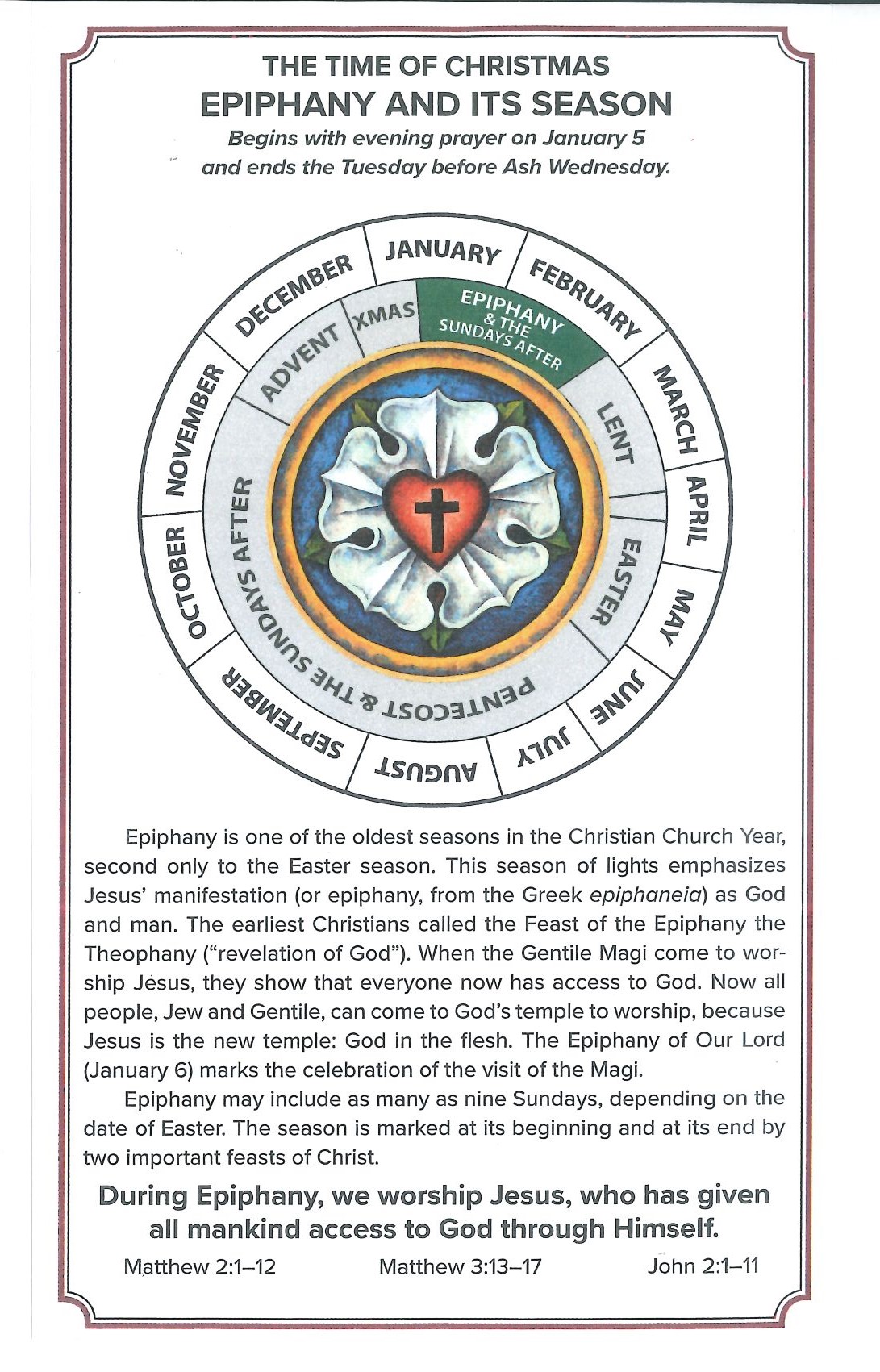 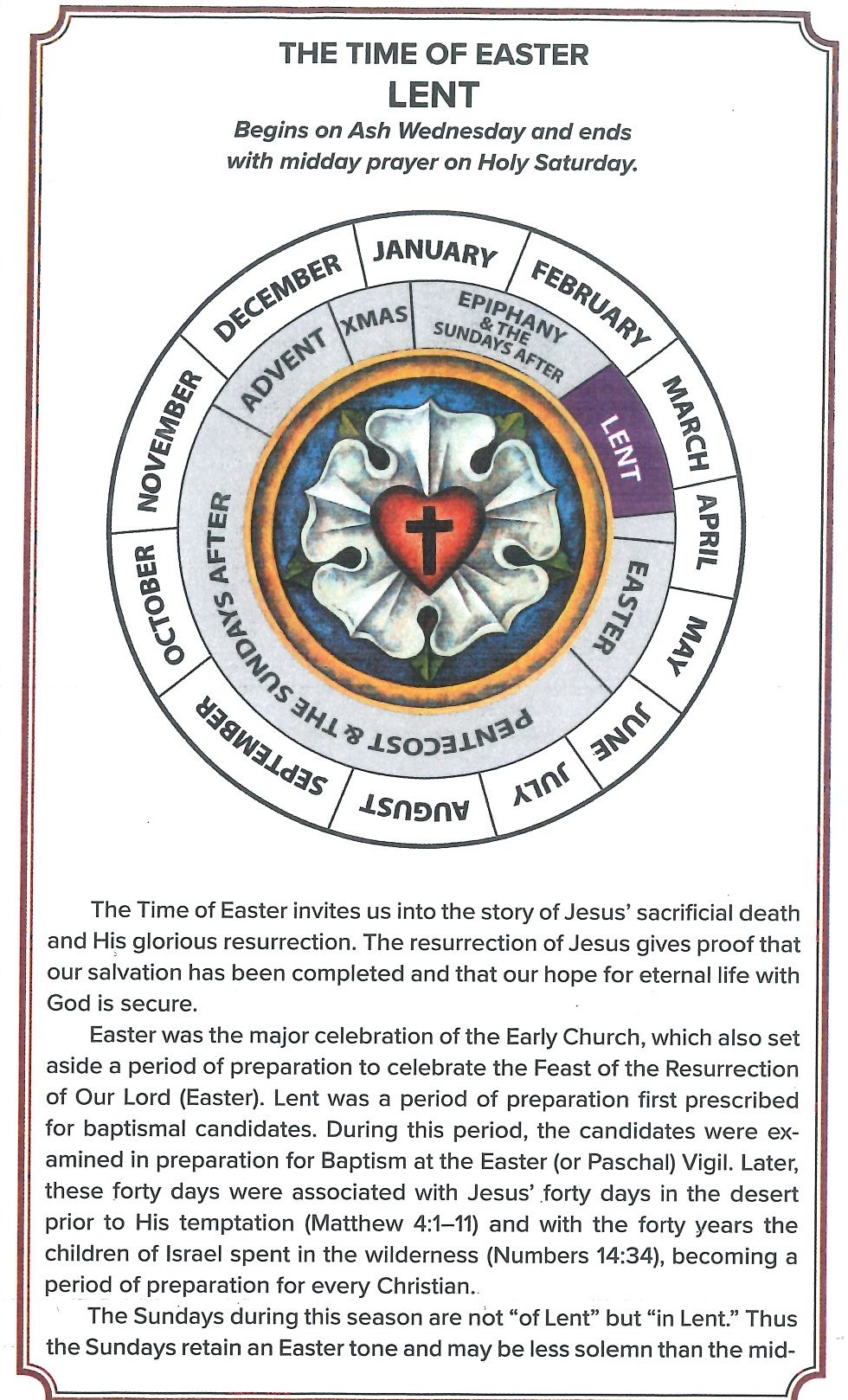 January 2024 Worship ServersJanuary 2024 Worship ServersJanuary 2024 Worship ServersJanuary 2024 Worship ServersJanuary 2024 Worship ServersJanuary 2024 Worship ServersWorship Leader: Pastor Tryphine SchrubaWorship Leader: Pastor Tryphine SchrubaWorship Leader: Pastor Tryphine SchrubaWorship Leader: Pastor Tryphine SchrubaWorship Leader: Pastor Tryphine SchrubaWorship Leader: Pastor Tryphine SchrubaDATEPIANIST / ORGANISTREADER USHER / GREETERSVIDEO TAPERCOMMUNION01/28/2024Sue SchwedeMike SchwedeVMary McDonellAltar Guild: Holly Westaby & Kathy KnoxAltar Guild: Holly Westaby & Kathy KnoxAltar Guild: Holly Westaby & Kathy KnoxAltar Guild: Holly Westaby & Kathy KnoxAltar Guild: Holly Westaby & Kathy KnoxAltar Guild: Holly Westaby & Kathy KnoxFebruary 2024 Worship ServersFebruary 2024 Worship ServersFebruary 2024 Worship ServersFebruary 2024 Worship ServersFebruary 2024 Worship ServersFebruary 2024 Worship ServersWorship Leader: Pastor Tryphine SchrubaWorship Leader: Pastor Tryphine SchrubaWorship Leader: Pastor Tryphine SchrubaWorship Leader: Pastor Tryphine SchrubaWorship Leader: Pastor Tryphine SchrubaWorship Leader: Pastor Tryphine SchrubaDATEPIANIST / ORGANISTREADER USHER / GREETERSVIDEO TAPERCOMMUNION2/4/2024Karen ZuidemaRick LohrBruce KnoxVAltar Guild: Holly Westaby & Kathy KnoxAltar Guild: Holly Westaby & Kathy KnoxAltar Guild: Holly Westaby & Kathy KnoxAltar Guild: Holly Westaby & Kathy KnoxAltar Guild: Holly Westaby & Kathy KnoxAltar Guild: Holly Westaby & Kathy Knox